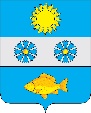 АДМИНИСТРАЦИЯ МУНИЦИПАЛЬНОГО ОБРАЗОВАНИЯКУРИЛОВСКОЕ СОБИНСКОГО РАЙОНАПОСТАНОВЛЕНИЕ01.09.2021                                                                                                                  № 106      В соответствии с Жилищным кодексом Российской Федерации, Градостроительным кодексом Российской Федерации, Федеральным законом от 06.10.2003 № 131-ФЗ "Об общих принципах организации местного самоуправления в Российской Федерации", руководствуясь Уставом муниципального образования Куриловское,  п о с т а н о в л я ю :Создать комиссию по определению на территории муниципального образования Куриловское Собинского района жилого дома блокированной застройки.Утвердить состав комиссии по определению на территории муниципального образования Куриловское Собинского района жилого дома блокированной застройки согласно приложению № 1.Утвердить Положение о комиссии по определению на территории муниципального образования Куриловское Собинского района жилого дома блокированной застройки согласно приложению № 2.	  4. Настоящее постановление вступает в силу с даты обнародования на      официальном сайте органов местного самоуправления муниципального образования Куриловское Собинского района.	  5. Контроль  за исполнением настоящего постановления оставляю за собой. Глава администрации                                                                             О.В. Арабей                                                                                                                                          Приложение № 1к постановлению администрации МО Куриловскоеот 01.09.2021 № 106 СОСТАВ  КОМИССИИ по определению на территории муниципального образования Куриловское Собинского района жилого дома блокированной застройкиПриложение № 2к постановлению администрацииМО Куриловскоеот 01.09.2021 № 106 ПОЛОЖЕНИЕо комиссии по определению на территории муниципального образования Куриловское Собинского района жилого дома блокированной застройкиОбщие положения1.1. Комиссия по определению на территории муниципального образования Куриловское Собинского района жилого дома блокированной застройки (далее – Комиссия) образована с целью признания жилых домов, расположенных на территории МО Куриловское Собинского района, домами блокированной застройки.1.2. Комиссия в своей деятельности руководствуется Жилищным кодексом Российской Федерации, Градостроительным кодексом Российской Федерации, нормативно-правовыми актами Российской Федерации, Владимирской области, муниципальными правовыми актами, настоящим Положением.        1.3. Состав Комиссии утверждается постановлением администрации МО Куриловское.Порядок деятельности комиссии        2.1. Комиссию возглавляет председатель, а в его отсутствие полномочия председателя осуществляет заместитель председателя. В случае отсутствия секретаря комиссии исполнение его обязанностей по решению комиссии поручается другому лицу.2.2. Комиссия является постоянно действующей и собирается по мере необходимости.2.3. Комиссия правомочна принимать решения в случае, если на заседании присутствует не менее половины ее членов, в том числе члены комиссии, которые не принимают участие в обсуждении и не голосуют согласно п. 2.4. настоящего постановления. Каждый член комиссии имеет 1 голос.2.4. В случае если в повестку рассмотрения Комиссии включен вопрос по заявлению от физического или юридического лица, являющегося аффилированным лицом по отношению к члену Комиссии, то указанный член комиссии обязан проинформировать об этом председателя Комиссии. При рассмотрении таких вопросов член комиссии, являющийся аффилированным лицом, не принимает участия в обсуждении и не голосует.2.5. На заседания Комиссии могут приглашаться представители органов государственной власти и местного самоуправления, организаций, права и законные интересы которых затрагиваются при решении рассматриваемых на заседании вопросов, физические лица и представители юридических лиц при рассмотрении их обращений и предложений.2.6. Решение Комиссии принимается открытым голосованием большинством голосов членов Комиссии, присутствующих на заседании. При равенстве голосов принятым считается решение, за которое проголосовал председательствующий на заседании.2.7. Решение Комиссии оформляется протоколом в день его принятия, который подписывают все члены Комиссии, принявшие участие в заседании. Не допускается заполнение протокола карандашом и внесение в него исправлений. Протокол заседания ведет секретарь Комиссии. Особое мнение члена комиссии оформляется в письменном виде.3. Полномочия председателя Комиссии3.1. Председатель Комиссии обязан:3.1.1. Руководить, организовывать и контролировать деятельность Комиссии.3.1.2. Вести заседания Комиссии.3.1.3. Подписывать протоколы заседаний Комиссии.3.1.4. Обеспечивать своевременное представление материалов (документов, схем и т.д.) по градостроительной деятельности, представлять Комиссии информацию об актуальности данных материалов.3.1.5. Обобщать внесенные изменения, замечания, предложения и дополнения по рассматриваемым вопросам, ставить на голосование для выработки решения и внесения в протокол.3.2. Председатель Комиссии имеет право:3.2.1. Распределять обязанности между членами Комиссии.3.2.2. Требовать своевременного выполнения членами Комиссии решений, принятых на заседаниях Комиссии.3.2.3. Снимать с обсуждения вопросы, не касающиеся повестки дня.3.2.4. Давать поручения членам Комиссии для доработки (подготовки) документов (материалов).3.2.5. Привлекать специалистов, обладающих специальными знаниями в области градостроительной деятельности и иных сферах, для разъяснения вопросов, рассматриваемых членами Комиссии.4. Обязанности секретаря Комиссии4.1. Оформлять протокол заседания Комиссии в течение 5 дней после его проведения.4.2. Осуществлять сбор замечаний и предложений, прием заявлений от заинтересованных физических и юридических лиц. Представлять материалы для рассмотрения Комиссии.4.3. Извещать всех членов Комиссии о дате внеочередного заседания телефонограммой или иным способом не менее чем за день до даты заседания.4.4. Решение Комиссии, принятое по результатам рассмотрения представленных материалов, доводится до заинтересованных лиц секретарем Комиссии в десятидневный срок со дня его принятия. 5. Основные функции и задачи Комиссии5.1. Определение статуса жилого дома блокированной застройки, отличительных признаков домов блокированной застройки от многоквартирных жилых домов.5.2. Признание жилых домов домами блокированной застройки осуществляется комиссией на основании оценки соответствия дома указанным требованиям, установленным пунктом 2 части 2 статьи 49 Градостроительного    кодекса Российской Федерации.5.3.  Решение о признании жилых домов домами блокированной застройки комиссия принимает после обязательного обследования на месте, проверки технической документации и составления акта по результатам такого обследования.                   Приложение № 1к Положению о комиссии по определению на территории муниципального образования  Куриловское Собинского района жилого дома блокированной застройки                         АКТ ОСМОТРАжилого дома по признанию жилого дома блокированной застройки на территории муниципального образования поселок Ставрово Собинского района                                                                                                         _____________________________                                                                                                             (дата осмотра)Участники осмотра:1. ________________________________________________________________________________________________(ФИО, должность)2. ________________________________________________________________________________________________(ФИО, должность)3. ________________________________________________________________________________________________(ФИО, должность)4. ________________________________________________________________________________________________(ФИО, собственник либо представитель собственника)5. ________________________________________________________________________________________________(ФИО, собственник либо представитель собственника)Объект осмотра:Жилой дом по адресу: _______________________________________________________________________________В результате осмотра установлено:_______________________________________________________________________________________________________________________________________________________________________________________________________________________________________________________________________________________________________________________________________________________________________________________________________________________________________________________________________________________________________________Вывод: ____________________________________________________________________________________________________________________________________________________________________________________________________________________________________________________________________________________________________________________________________________________________________________________________________________Приложение: Фотоматериалы __________________________________________________________________________________Подписи участников осмотра: ________________          _____________________________       (подпись)                                     (ФИО)________________          _____________________________       (подпись)                                     (ФИО)________________          _____________________________       (подпись)                                     (ФИО)________________          _____________________________       (подпись)                                     (ФИО)________________          _____________________________       (подпись)                                     (ФИО)О создании и порядке работы комиссии по определению на территории муниципального образования Куриловское Собинского района жилого дома блокированной застройкиАрабей О.В. -глава администрации МО Куриловское, председатель комиссии;Истратов Е.В.  -заместитель главы администрации МО Куриловское, заместитель председателя комиссии;Езовских Н.В. -главный специалист администрации МО Куриловское, секретарь комиссии;члены комиссии:Колотилова Т.А. - главный специалист администрации МО Куриловское;Самарина Н.А. - заведующий централизованной бухгалтерией администрации МО Куриловское                                                                                                                                                                                                                                                                                                                                                                                                                                                                                                                                                                                                                                                                                                                                                                                                                                                                                                                                                                                                                                                                                                                                                                                                                                                                                                                                                                                                                                                                                                                                                                                                                                                                                                                                                                                                                                                                                                                                                                                                                                                                                                                                                                                                                                                                                                                                                                                                                                                                                                                                                                                                                                                                                                                                                                                                                                                                                                                                                                                                                                                                                                                                                                                                                                                                                                                                                                                                                                                                                                                                                                                                                                                                                                                                                                                                                                                                                                                                                                                                                                                                                                                                                                                                                                                                                                                                                                                                                                                                                                                                                                                                                                                                                                                                                                                                                                                                                                                                                                                                                                                                                                                                                                                                                                                                                                                                                                                                                                                                                                                                                                                                                                                                                                                                                                                                                                                                                                                                                                                                                                                                                                                                                                                                                                                                                                                                                                                                                                                                                                                                                                                                                                                                                                                                                                                                                                                                                                                                                                                                                                                                                                                                                                                                                                                                                                                                                                                                                                                                                                                                                                                                                                                                                                                                                                                                                                                                                                                                                                                                                                                                                                                                                                                                                                                                                                                                                                                                                                                                                                                                                                                                                                                                                                                                                                                                                                                                                                                                                                                                                                                                                                                                                                                                                                                                                                                                                                                                                                                                                                                                                                                                                                                                                                                                                                                                                                                                                                                                                                                                                                                                                                                                                                                                                                                                                                                                                                                                                                                                                                                                                                                                                                                                                                                                                                                                                                                                                                                                                                                                                                                                                                                                                                                                                                                                                                                                                                                                                                                                                                                                                                                                                                                                                                                                                                                                                                                                                                                                                                                                                                                                  Представитель администрации Собинского района (отдела архитектуры и градостроительства администрации Собинского района) (по согласованию)